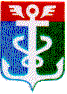 КОНТРОЛЬНО–СЧЕТНАЯ ПАЛАТА НАХОДКИНСКОГО ГОРОДСКОГО ОКРУГАИнформация о  деятельности МКУ «КСП НГО» за  3 квартал 2017 года Настоящая  Информация о деятельности Муниципального казенного учреждения «Контрольно-счетной палаты Находкинского городского округа» (далее – Контрольно-счетная палата) за 3 квартал  2017 год составлена в целях реализации Решения Думы НГО от 30.10.2013 года № 264-НПА «О Контрольно-счетной палате Находкинского городского округа», положений Устава Находкинского городского округа, Стандарта Контрольно–счетной палаты Находкинского городского округа от 12.09.2014 года № СВМФК–СОД 2»  «Порядок подготовки годового отчета и ежеквартальных информаций о работе Контрольно–счетной палаты Находкинского городского округа».При составлении  информации учитывались положения Бюджетного кодекса РФ, Федерального закона от 07.02.2011 № 6-ФЗ «Об общих принципах организации и деятельности контрольно-счётных органов субъектов Российской Федерации и муниципальных образований», нормативных правовых актов Приморского края и Находкинского городского округа в части регулирования вопросов внешнего муниципального финансового контроля. В информации  за 3 квартал 2017 года представлены основные итоги деятельности Контрольно-счетной палаты по реализации задач, возложенных на контрольно-счетные органы муниципальных образований.  Экспертно–аналитическая деятельностьВ Контрольно–счетную палату за 3 квартал 2017 года поступило 6 обращений (запросов, писем) о проведении экспертно – аналитических мероприятий. На все обращения подготовлены Заключения (отчеты) по ним, в том числе:- на  Отчет об исполнении бюджета Находкинского городского округа за 1 полугодие 2017 финансового года; - заключение на проекты постановлений администрации Находкинского городского округа об утверждении муниципальной программы (подпрограммы) – 2 проекта (соответственно, 2 заключения): 1) «Повышение качества предоставления государственных и муниципальных услуг на базе многофункционального центра предоставления государственных и муниципальных услуг Находкинского городского округа» на 2017-2020 годы»; 2) «Информатизация администрации Находкинского городского округа» на 2018-2020 годы».-  на проекты постановлений администрации Находкинского городского округа о внесении изменений в муниципальные программы (подпрограммы) – 3 проекта (соответственно, 3 заключения): 1) «О внесении изменений в муниципальную программу «Развитие жилищно-коммунального хозяйства и создание комфортной среды обитания населения Находкинского городского округа» на 2015-2017 годы»; 2) «О внесении изменений в муниципальную программу «Формирование современной городской среды Находкинского городского округа» на 2017 год»; 3) «О внесении изменений в муниципальную программу «Развитие культуры в Находкинском городском округе» на 2015-2018 годы».      Заключения на проекты постановлений администрации Находкинского городского округа  об утверждении муниципальных программ и  внесении изменений в муниципальные программы (подпрограммы) подготовлены на все поступившие обращения в установленные сроки.Количество подготовленных предложений при проведении экспертно-аналитических мероприятий - 6, учтенных при принятии решений – 6.В 3 квартале  2017 года продолжено проведение экспертно–аналитического мероприятия «Аудит эффективности использования муниципальных средств, выделенных в 2016 году на деятельность учреждений дополнительного образования по муниципальной программе «Развитие образования в Находкинском городском округе на 2015-2019 годы».Информация об исполнении бюджета Находкинского городского округа за 1 полугодие 2017 финансового года  и о результатах проведения иных экспертно-аналитических мероприятий рассмотрена на заседаниях Думы Находкинского городского округа. В течение 3 квартала 2017 года Контрольно-счетная палата приняла участие в 3-х заседаниях рабочей группы, созданной Распоряжением администрации Находкинского городского округа от 23.05.2017 г. № 308-р «О создании рабочей группы по рассмотрению проектов муниципальных программ Находкинского городского округа». Предложения Контрольно-счетной палаты даны по 10 проектам муниципальных программ. 2. ГласностьВ 3 квартале  2017 году Контрольно-счетной палатой на Сайте КСП НГО размещена  вся необходимая  информация в соответствии с Федеральным  законом от 09.02.2009 года  №8-ФЗ «Об обеспечении доступа к информации о деятельности государственных органов и органов местного самоуправления». За  третий квартал 2017 года в Контрольно–счетной палате издано 12 распоряжений Контрольно-счетной палаты.За отчетный период (3 квартал) должностные лица Контрольно-счётной палаты:- присутствовали на 5 заседаниях Думы Находкинского городского округа и на 8 заседаниях ее  профильных (постоянных) комиссий, принимали участие в совещаниях главы Находкинского городского округа, заседаниях рабочих групп, создаваемых в Думе и администрации  Находкинского городского округа для рассмотрения вопросов, связанных с формированием и использованием средств бюджета Находкинского городского округа, управлением и распоряжением имуществом, находящимся в муниципальной собственности, формировании муниципальных программ.В  3  квартале 2017 года председатель Контрольно-счетной палаты приняла участие в Собрании Совета контрольно-счетных органов Приморского края и в заседании Президиума Совета контрольно-счетных органов Приморского края.Сотрудничество и взаимодействие между Прокуратурой и Контрольно-счетной палатой заключается в обмене актуальной, полной и достоверной информацией, формирующейся у сторон (в связи с исполнением каждой из сторон собственных полномочий на основе соглашения о взаимодействии). В 3 квартале 2017 года в Прокуратуру (по запросу) направлена информация о деятельности КСП НГО  по состоянию на 01.10.2017 года. 3. Финансовое обеспечение деятельности Контрольно-счетной палатыЗатраты на содержание Контрольно-счетной палаты за 9 месяцев 2017 года составили  3 906 274,91 рубля, что составляет 64% от годового плана.Расходы проведены в соответствии со сметой Контрольно-счетной палаты, утвержденной на 2017 год.Наибольший процент в расходах 2017 года занимают расходы на выплату заработной платы сотрудникам Контрольно-счетной палаты.На обучение сотрудников Контрольно-счетной палаты за 9 месяцев 2017 года направлено  198 430,00 рублей.Председатель Контрольно-счетной палаты Находкинского городского округа                                                            Т.А. Гончарук